Looking for work,  a confidence boost,    motivation... a job?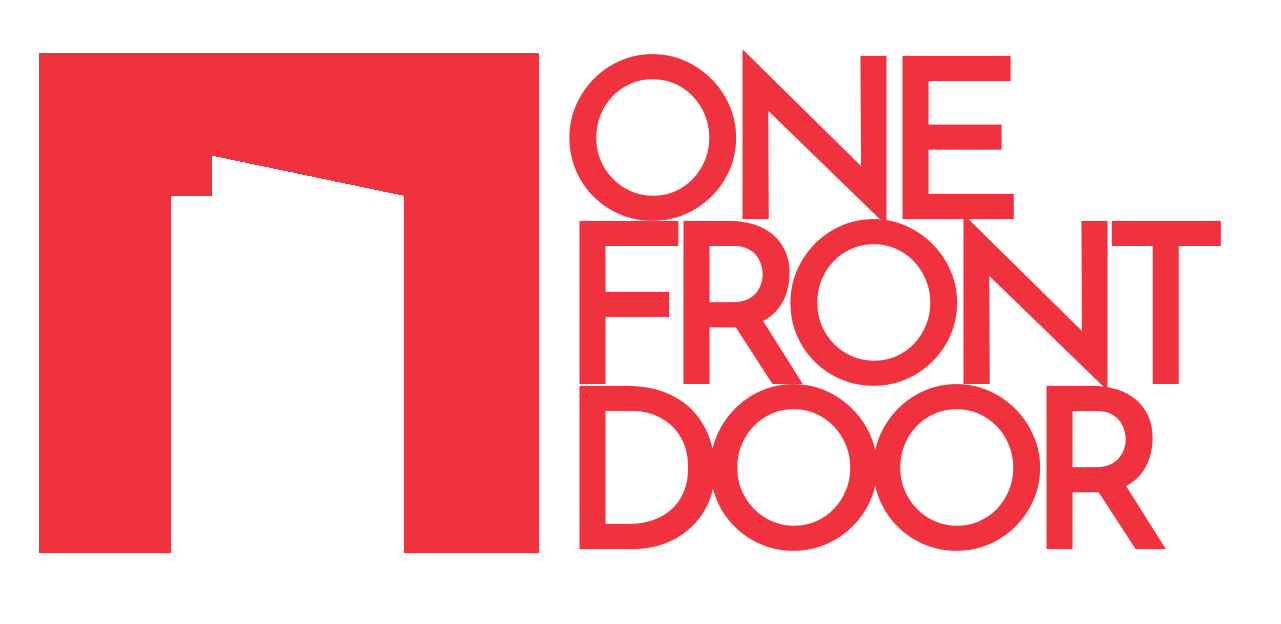 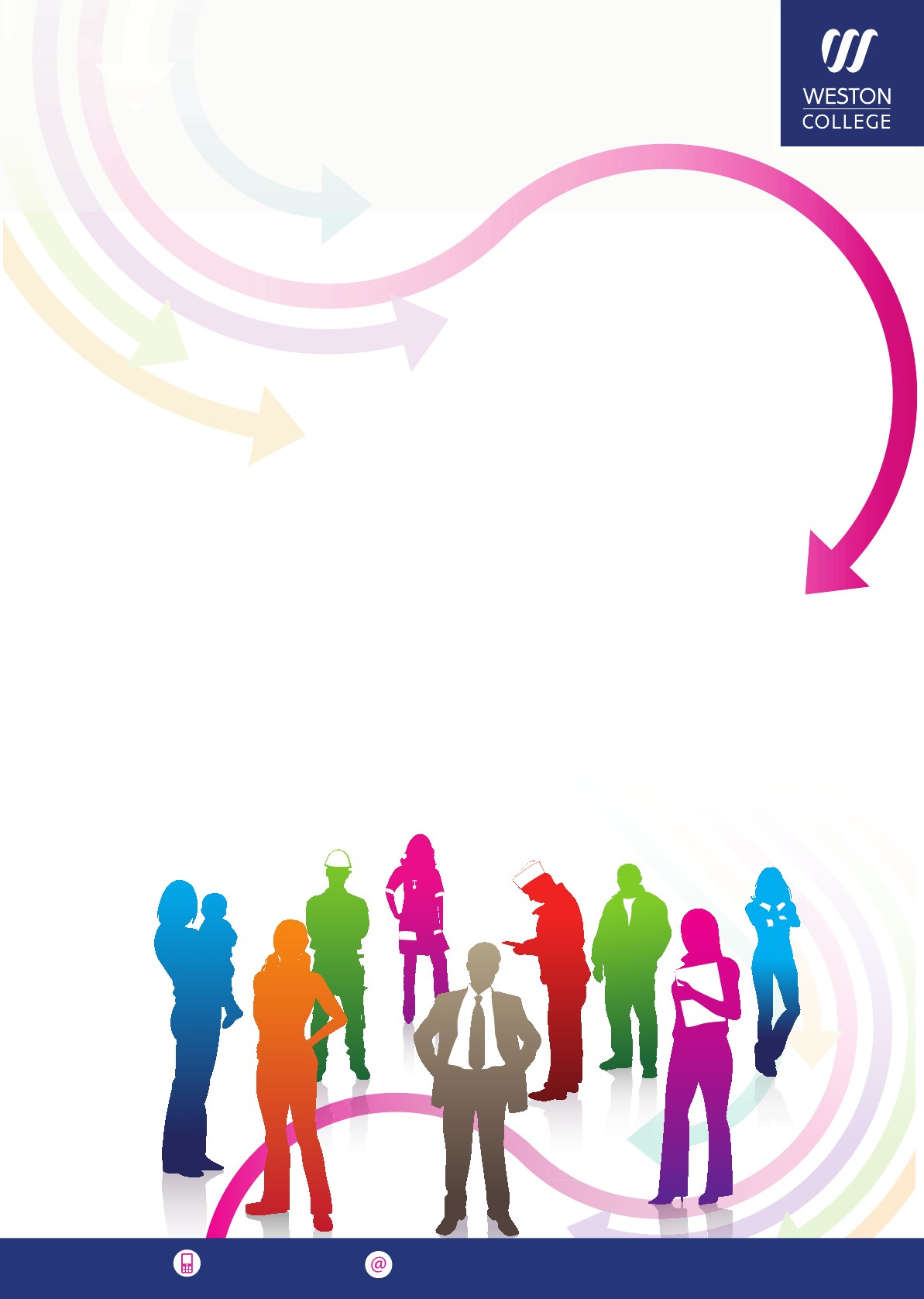       South Bristol Job ClubEvery Thursday, between 10am and 2pm Everyone WelcomeAccess to laptops for job searchingAssistance with application forms and covering lettersHelping you to update your CVSupport from experienced Employment CoachesNetwork with employers at various events throughout the year Speak to our Tutors to find out more about full and part time coursesLearn more about Apprenticeships Make new friendsActivities include:Opportunities to: ian.sweet@weston.ac.uk01934 411 411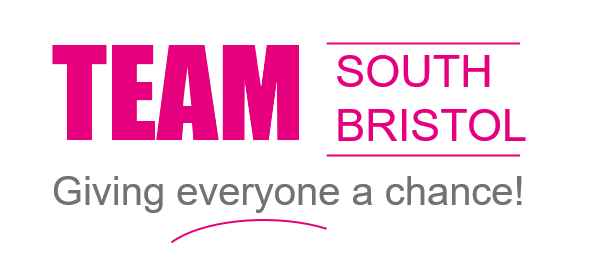 